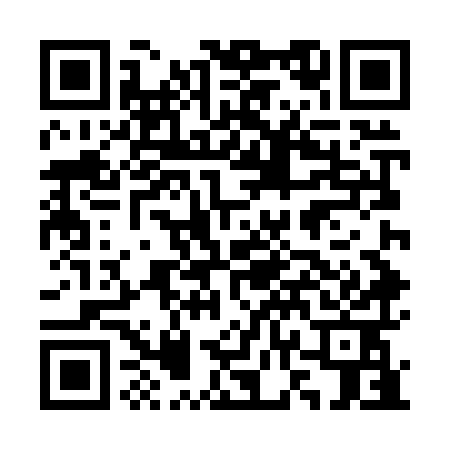 Prayer times for Alcacer do Sal, PortugalMon 1 Apr 2024 - Tue 30 Apr 2024High Latitude Method: Angle Based RulePrayer Calculation Method: Muslim World LeagueAsar Calculation Method: HanafiPrayer times provided by https://www.salahtimes.comDateDayFajrSunriseDhuhrAsrMaghribIsha1Mon5:487:181:386:087:589:232Tue5:467:171:376:087:599:243Wed5:457:151:376:098:009:254Thu5:437:141:376:108:019:265Fri5:417:121:376:108:019:276Sat5:397:111:366:118:029:297Sun5:387:091:366:118:039:308Mon5:367:081:366:128:049:319Tue5:347:061:366:128:059:3210Wed5:327:051:356:138:069:3311Thu5:317:031:356:148:079:3512Fri5:297:021:356:148:089:3613Sat5:277:011:346:158:099:3714Sun5:256:591:346:158:109:3815Mon5:246:581:346:168:119:3916Tue5:226:561:346:168:129:4117Wed5:206:551:346:178:139:4218Thu5:186:531:336:188:149:4319Fri5:176:521:336:188:159:4420Sat5:156:511:336:198:169:4621Sun5:136:491:336:198:179:4722Mon5:126:481:326:208:179:4823Tue5:106:471:326:208:189:4924Wed5:086:451:326:218:199:5125Thu5:066:441:326:218:209:5226Fri5:056:431:326:228:219:5327Sat5:036:421:326:228:229:5528Sun5:026:401:316:238:239:5629Mon5:006:391:316:238:249:5730Tue4:586:381:316:248:259:59